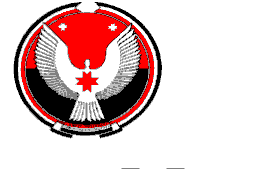 СОВЕТ  ДЕПУТАТОВ МУНИЦИПАЛЬНОГО ОБРАЗОВАНИЯ «АНДРЕЙШУРСКОЕ»«АНДРЕЙШУР» МУНИЦИПАЛ КЫЛДЫТЭТЫСЬ ДЕПУТАТ КЕНЕШРЕШЕНИЕ20 июня 2016 годаО назначении выборов депутатовСовета депутатов муниципального образования «Андрейшурское»  четвертого созываВ соответствии со статьей 10 Федерального закона «Об основных гарантиях избирательных прав и права на участие в референдуме граждан Российской Федерации» и статьей 8 Закона Удмуртской Республики «О выборах депутатов представительных органов поселений в Удмуртской Республике»  Совет депутатов муниципального образования «Андрейшурское»  РЕШАЕТ:1. Назначить выборы депутатов  Совета депутатов муниципального образования «Андрейшурское» четвертого созыва на 18 сентября 2016 года.2. Опубликовать  настоящее решение на информационных стендах  не позднее «25» июня 2016 года.3. Разместить настоящее решение на официальном сайте balezino.udmurt.ru. в разделе МО «Андрейшурское»4. Направить копию настоящего решения в территориальную избирательную комиссию Балезинского района.Глава муниципальногообразования «Андрейшурское»                                  И.Г.Тукановас.Андрейшур20.06.2016№ 42-1